Dream a little dream of me 92 BPM Tonalité originale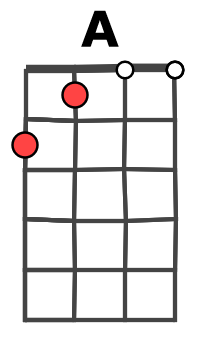 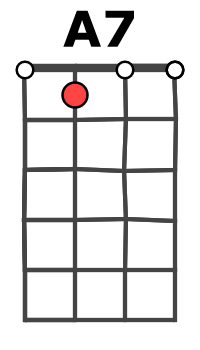 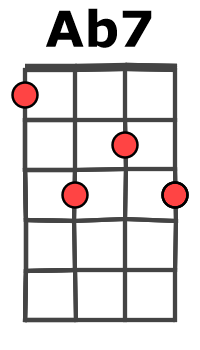 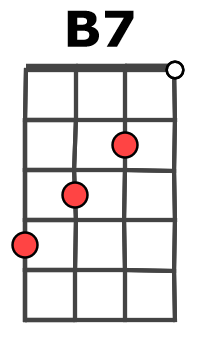 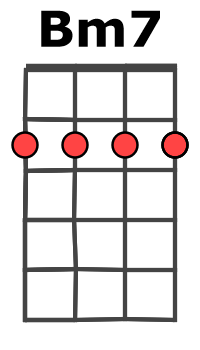 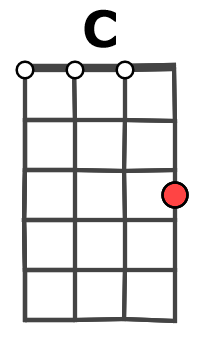 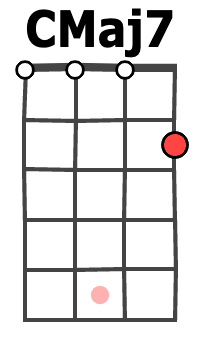 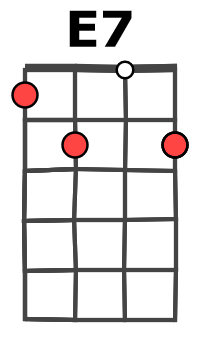 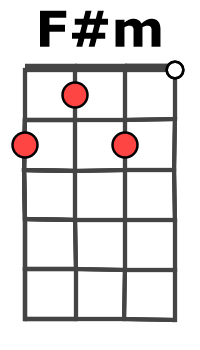 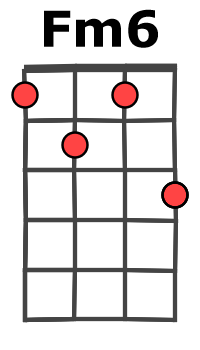 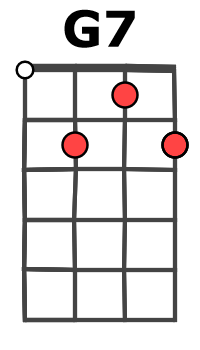 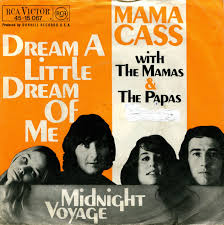 (The Mamas and The Papas, 1968)  INTRO : C   /  B7    Ab7  /  G7     C     /    B7                       Ab7/G7         C    /    Cmaj7                   A7   Stars shining bright above you……….Night breezes seem to whisper I love youF                               Fm6                      C         /         Ab7         G7
   Birds singing in the sycamore tree… Dream a little dream of me
C    /    B7                      Ab7 / G7       C   /  Cmaj7                     A7   Say nighty- night and kiss me…….. Just hold me tight and tell me you’ll miss meF                                 Fm6                       C         /         Ab7     G7   C  () /  E7
   While I’m alone and blue as can be… Dream a little dream     of     me
A    /   F#m            Bm7 /  E7                  A   /   F#m              Bm7  /  E7   Stars fading but I linger on, dear………. Still craving your       kiss
A   /  F#m         Bm7    /     E7                   A                   Ab7  () /  G7  ()
   I’m longing to linger till dawn, dear…….. Just saying this.
C      /     B7                              Ab7 / G7     C     /     Cmaj7                         A7   Sweet dreams till sunbeams find you…… Sweet dreams that leave all worries behind you
F                                        Fm6                       C         /         Ab7     G7   C  () /  G7   But in your dreams whatever they be……. Dream a little dream    of      me
C   /  B7    Ab7  /  G7     C  /  Cmaj7    A7    F     Fm6     C  /  Ab7    G7C   /  B7    Ab7  /  G7     C  /  Cmaj7    A7    F     Fm6     C   / Ab7  G7   C  () /  E7
REFRAINC      /     B7                              Ab7 / G7     C     /     Cmaj7                         A7   Sweet dreams till sunbeams find you…… Sweet dreams that leave all worries behind you
F                                        Fm6                       C         /         Ab7        G7   But in your dreams whatever they be……. Dream a little dream of me

FIN :   C   /  B7     Ab7  /  G7         C  /  Cmaj7      A7F                                        Fm6                       C         /         Ab7     G7   C     But in your dreams whatever they be……. Dream a little dream    of      me(En gras = un coup vers le bas)C   /  B7                Ab7/G7  C    /   Cmaj7           A7                         F                       Fm6       ….3…2…3…2…….3….2……..3…2…3…2…0…4…7…4……..0……..5........5………5…………..0……2…………….2.…1…0……..0……………...3…5…3…6…0…1…5...............5…4…….4…...0……3…………….3….2…0……..0……………...4…7…4…4…1…0…0……………...0…………..0……2…………2...1....0…0……..0…………………………..0…0…2…5…5…..5........5…5……5.C         /        Ab7     G7                                   C   /  B7              Ab7/G7               C  /  Cmaj7                                  ………3…5…6…6…5…………..5……………….3...2…3…2……3….2………………3…2…3…2…0..0…………….4…4…3……3……3………..3…0……2…………….2….1……1……0…….0…………....0…………….6…6…5…5…..5...5…….5…….0……3…………….3….2…2…..2…0…….0…………....0….2………..5...5…4…………..4…4…….….0……2…………2...1….0…………..0…….0…………...                                                                                                                             FinA7                       F                         Fm6                          C        /         Ab7 G7C ()  /   E7
.4…7…4……..0……..5........5………5……………………………..3…5…6…...5….3…………..2………..3…5…3…6…0…1…5...............5…4…….4……….4……0……….........4…...3….0……0…....0……..0..4…7…4…4…1…0…0……………...0…………...0…..0…0……………..6…...5….0…0…..0…2......2….………………..0…0…2…5...5…..5........5…5……5…............0….2………...5…...4….0…………..1…1……